§5-941.  Estate, trust and other beneficial interest1.  Definition.  As used in this section, "estate, trust and other beneficial interest" means a trust, probate estate, guardianship, conservatorship, escrow or custodianship or a fund from which the principal is, may become or claims to be entitled to a share or payment.[PL 2017, c. 402, Pt. A, §2 (NEW); PL 2019, c. 417, Pt. B, §14 (AFF).]2.  General authority.  Unless the power of attorney otherwise provides, language in a power of attorney granting general authority with respect to an estate, trust and other beneficial interest authorizes the agent to:A.  Accept, receive, receipt for, sell, assign, pledge or exchange a share in or payment from the fund;  [PL 2017, c. 402, Pt. A, §2 (NEW); PL 2019, c. 417, Pt. B, §14 (AFF).]B.  Demand or obtain money or another thing of value to which the principal is, may become or claims to be entitled by reason of the fund, by litigation or otherwise;  [PL 2017, c. 402, Pt. A, §2 (NEW); PL 2019, c. 417, Pt. B, §14 (AFF).]C.  Exercise for the benefit of the principal a presently exercisable general power of appointment held by the principal;  [PL 2017, c. 402, Pt. A, §2 (NEW); PL 2019, c. 417, Pt. B, §14 (AFF).]D.  Initiate, participate in, submit to alternative dispute resolution, settle, oppose or propose or accept a compromise with respect to litigation to ascertain the meaning, validity or effect of a deed, will, declaration of trust or other instrument or transaction affecting the interest of the principal;  [PL 2017, c. 402, Pt. A, §2 (NEW); PL 2019, c. 417, Pt. B, §14 (AFF).]E.  Initiate, participate in, submit to alternative dispute resolution, settle, oppose or propose or accept a compromise with respect to litigation to remove, substitute or surcharge a fiduciary;  [PL 2017, c. 402, Pt. A, §2 (NEW); PL 2019, c. 417, Pt. B, §14 (AFF).]F.  Conserve, invest, disburse or use anything received for an authorized purpose; and  [PL 2017, c. 402, Pt. A, §2 (NEW); PL 2019, c. 417, Pt. B, §14 (AFF).]G.  Transfer an interest of the principal in real property, stocks and bonds, accounts with financial institutions or securities intermediaries, insurance, annuities and other property to the trustee of a revocable trust created by the principal as settlor.  [PL 2017, c. 402, Pt. A, §2 (NEW); PL 2019, c. 417, Pt. B, §14 (AFF).][PL 2017, c. 402, Pt. A, §2 (NEW); PL 2019, c. 417, Pt. B, §14 (AFF).]SECTION HISTORYPL 2017, c. 402, Pt. A, §2 (NEW). PL 2017, c. 402, Pt. F, §1 (AFF). PL 2019, c. 417, Pt. B, §14 (AFF). The State of Maine claims a copyright in its codified statutes. If you intend to republish this material, we require that you include the following disclaimer in your publication:All copyrights and other rights to statutory text are reserved by the State of Maine. The text included in this publication reflects changes made through the First Regular and First Special Session of the 131st Maine Legislature and is current through November 1. 2023
                    . The text is subject to change without notice. It is a version that has not been officially certified by the Secretary of State. Refer to the Maine Revised Statutes Annotated and supplements for certified text.
                The Office of the Revisor of Statutes also requests that you send us one copy of any statutory publication you may produce. Our goal is not to restrict publishing activity, but to keep track of who is publishing what, to identify any needless duplication and to preserve the State's copyright rights.PLEASE NOTE: The Revisor's Office cannot perform research for or provide legal advice or interpretation of Maine law to the public. If you need legal assistance, please contact a qualified attorney.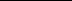 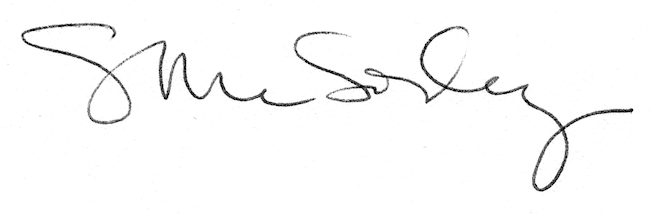 